Домашнее задание группа № 19. Основы приготовления проб и растворов.8.04.2020 Машанова М.В.Дана схема приготовления растворов неточной концентрации. Перенесите схему в тетрадь, напишите какие действия производит лаборант на каждом этапе.1-2-И т.д.Схема приготовления раствора неточной концентрации: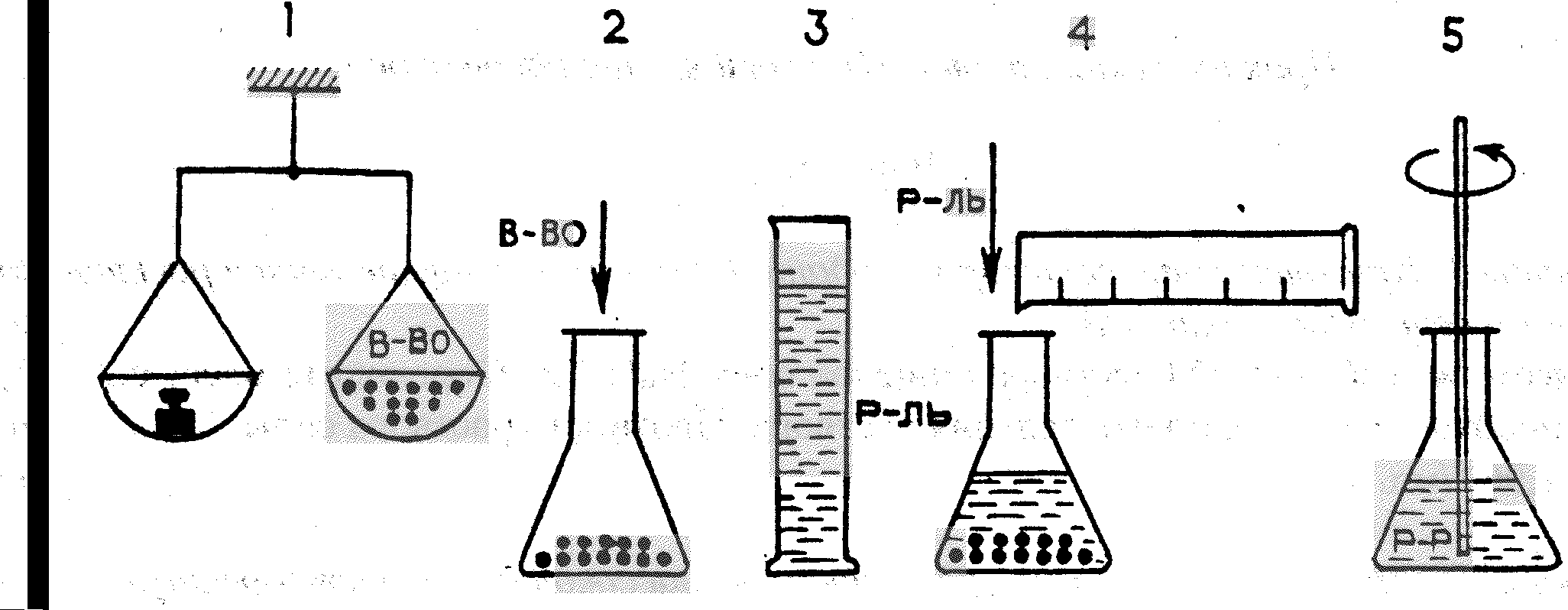 